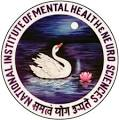 NATIONAL INSTITUTE OF MENTAL HEALTH AND NEURO SCIENCES BENGALURUNIMHANS WELL BEING CENTER (NCWB)“WELL BEING VOLUNTEERS”A PROGRAM FOR VOLUNTEERS IN MENTAL HEALTH CAREPARTICIPANT’S PROFILEName							: Age							: Gender						: Marital Status					: Educational Qualification				:Current Occupation					: Years of experience in the current occupation	:Office Address:Ph: 						Email:					Permanent Address:Mobile:					Email:Languages known:  Please mention the language a give a (√) in appropriate placeEarlier experiences in working in the field of mental health: Yes /NoIf yes please mention about your experience briefly: Are you associated as a volunteer with any school/ College/ Company/ Industry/ NGO: Yes / NoIf Yes please specify the nature of your volunteer work:Do you have contacts with any school/ College/ Company/ Industry/ NGO : Yes / NoIf yes please mention the names of  school/ College/ Company/ Industry/ NGO:    17.    “Why I want to be a ‘wellbeing’ volunteer? (in 300 Words)Date	: Place 	:	LanguageRead 	WriteSpeak 